Załącznik nr 4 do SWZ	PROJEKT UMOWYUmowa zawarta po przeprowadzeniu postępowania w trybie podstawowym bez negocjacji. Podstawę prawną zawarcia niniejszej umowy stanowi art. 275 pkt. 1 ustawy z dnia 11 września 2019 r. Prawo zamówień publicznych (t.j. Dz. U. 2021 poz.1129 ze zm.)Data i miejsce zawarcia umowy	 	Gdańsk, dnia                                 2021 r.Zamawiający				Wojewódzki Szpital Psychiatryczny im. prof. Tadeusza Bilikiewicza  					w GdańskuReprezentowany przez			dr n. ekon. Mariusza Kaszubowskiego - DyrektoraAdres Siedziby Zamawiającego		80-282 Gdańsk					ul. Srebrniki 17NIP Zamawiającego  			957-07-28-045Podstawa działalności			wpis w Sądzie Rejonowym Gdańsk-Północ w Gdańsku  					VII Wydział Gospodarczy Krajowego Rejestru Sądowego  					KRS 0000052742					BDO 000067377WykonawcaReprezentowany przez			____________________________				NIP					………………		REGON					……………..Podstawa działalności			…………….§ 1.Przedmiot umowy1.	Przedmiotem umowy jest dostarczanie przez Wykonawcę na rzecz Zamawiającego środków ochrony osobistej: Pakiet 1 - Maseczki medyczne (chirurgiczne), Pakiet 2 - Fartuchy chirurgiczne pełnobarierowe, Pakiet 3  - Komplety pościeli z włókniny, Pakiet 4 - Niejałowe komplety z włókniny (bluza i spodnie), Pakiet 5 - Półmaski filtrujące typu hepa FFP2/KN95; w ilości, asortymencie i cenach określonych w Załączniku nr 1  (formularzu cenowym) do umowy, który stanowi Formularz cenowy złożonej oferty, zawierający okres przydatności do użytkowania nie krótszy niż 24 miesiące. Przedmiot zamówienia musi być dopuszczony do użytku w placówkach ochrony zdrowia. Zamawiający zastrzega sobie prawo do zakupu mniejszej ilości towaru niż podane w Formularzu cenowym, jednak nie mniej niż 80%, lub większej ilości towaru w związku z §2 ust. 2 umowy.§ 2.1.	Wartość niniejszej umowy określa się na kwotę:____________ zł netto + ___________ zł podatek VAT = ______________ zł brutto, (słownie: ______________)Strony przewidują możliwość zwiększenia wartości umowy maksymalnie o 10% z powodu zwiększonego zapotrzebowania Zamawiającego na asortyment objęty umową, pod warunkiem zawarcia aneksu do umowy zgodnie z §7 umowy.§ 3.DostawaDostawy wyrobów objętych przedmiotem umowy odbywać się będą w terminie do 21 dni od dnia złożenia przez Zamawiającego zamówienia drogą elektroniczną na adres Wykonawcy ………………….…….………. określającego asortyment i ilość zamówionego towaru. Ze strony Zamawiającego zamówienia będą składane przez pracownika sekcji zaopatrzenia.Jeżeli dostawa wypada w dniu wolnym od pracy, dostawa nastąpi w pierwszym dniu roboczym po wyznaczonym terminie dostawy.Dostawy odbywać się będą na ryzyko i koszt Wykonawcy do magazynu gospodarczego (budynek nr 19) Wojewódzkiego Szpitala Psychiatrycznego w Gdańsku, ul. Srebrniki 17 (w dni robocze w godzinach 800 --1300). Wykonawca gwarantuje, że przedmiot umowy jest pełnowartościowy, dobrej jakości, odpowiadający normom i zgodny z atestami, wymaganymi dla produktów  stosowanych w służbie zdrowia, w tym posiada wymagane prawem dopuszczenie do obrotu towaru stanowiącego przedmiot zamówienia. Na żądanie Zamawiającego Wykonawca zobowiązuje się do dostarczenia dokumentów dopuszczających przedmiot zamówienia do użytku w placówkach ochrony zdrowia. Dokumenty te Wykonawca dostarczy w terminie 3 dni od pisemnego wezwania przez Zamawiającego.Na zamówionym towarze muszą znajdować się etykiety umożliwiające oznaczenie towaru co do tożsamości. Towar musi być oznaczony znakiem . 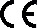 Wykonawca winien zapewnić należytą jakość dostarczanego towaru. W przypadku dostarczenia towarów złej jakości lub o okresie przydatności krótszym niż określony w § 1 ust.1 lub niezgodnych z zamówieniem, zostaną one zwrócone Wykonawcy na jego koszt i ryzyko.Zamawiający ma prawo do złożenia reklamacji (z zastrzeżeniem ust. 7) w każdym czasie w przypadku: ujawnienia po odbiorze braków ilościowych w towarze, dostarczenia towaru niezgodnego z wymaganiami określonymi w Formularzu cenowym, wad jakościowych dostarczonego towaru, uszkodzenia towaru, braku dokumentów, o których mowa w ust. 5,braku oznaczeń na towarze o których mowa w ust. 6, dostarczenia towaru o okresie przydatności krótszym niż wskazany w ust.7 niniejszego paragrafu.Reklamacja będzie składana drogą elektroniczną na adres Wykonawcy……………..……….……. przez Zamawiającego.Wykonawca zobowiązuje się do uzupełnienia brakującego towaru, dostarczenia towaru o wymaganej jakości, wymiany towaru uszkodzonego w tym nie oznaczonego w sposób określony w ust 6, dostarczenia towaru o okresie przydatności nie krótszym niż wynikający z § 1 ust. 1 i dostarczenia brakujących dokumentów, o których mowa w ust. 5, w ciągu 5 dni roboczych od dnia przesłania przez Zamawiającego reklamacji drogą elektroniczną.  Osobą kontaktową i upoważnioną ze strony Zamawiającego w sprawie realizacji niniejszej umowy jest pan Arkadiusz Bobowski tel. 58 52 47 526. Osobą kontaktową i upoważnioną ze strony Wykonawcy w sprawie realizacji niniejszej umowy …………………………………., tel…………………………………………  Wiążąca strony korespondencja w ramach umowy prowadzona będzie w formie pisemnej (adresy siedzib traktuje się jako adresy korespondencyjne) lub w formie e-mail (ze strony Zamawiającego szpital@wsp-bilikiewicz.pl lub zaopatrzenie@wsp-biliekiewicz.pl, ze strony Wykonawcy ……………………………..…………). Wszelkie uzgodnienia w formie telefonicznej są niewiążące dla stron, strony wykluczają je jako wiążącą formę komunikacji w ramach realizacji umowy.§ 4.Warunki płatnościZ tytułu realizacji niniejszej umowy ustala się wynagrodzenie zgodne z „Formularzem cenowym” stanowiącym załącznik do niniejszej umowy.Płatność za dostarczony towar nastąpi przelewem na rachunek bankowy Wykonawcy w terminie 60 dni licząc od daty dostarczenia prawidłowej faktury Zamawiającemu i dostarczenia towaru do magazynu Zamawiającego. Faktura będzie wystawiona po wykonaniu dostawy w oparciu o złożone uprzednio przez Zamawiającego zamówienia.Za dostarczony towar Zamawiający zapłaci cenę nie wyższą niż cena określona w ofercie złożonej przez Wykonawcę w postępowaniu poprzedzającym zawarcie umowy (Formularz cenowy złożonej oferty stanowi załącznik do umowy).Podane w załączniku do umowy ceny jednostkowe netto przez czas trwania umowy nie ulegają podwyższeniu.Zamawiający dopuszcza możliwość dostawy przedmiotu zamówienia w zakresie wszystkich pakietów po cenach niższych, niż to przyjęto w Formularzu cenowym złożonej oferty. Strony zgodnie przyjmują, że w przypadku zobowiązań Zamawiającego wynikających z niniejszej umowy, czynność prawna mająca na celu zmianę wierzyciela może nastąpić wyłącznie w trybie określonym przepisami ustawy z dnia 15 kwietnia 2011 r. o działalności leczniczej, to jest po wyrażeniu na to zgody przez podmiot tworzący Zamawiającego oraz po wyrażeniu na to zgody przez Zamawiającego, w formie pisemnej pod rygorem nieważności. W przypadku naruszenia przez Wykonawcę lub jakąkolwiek osobę trzecią przepisów ww. ustawy, Zamawiający może wystąpić do sądu o stwierdzenie nieważności takiej czynności prawnej. Niezależnie od postanowień ust.6 powyżej, Wykonawca nie ma prawa do zawierania z osobami trzecimi, bez zgody Zamawiającego wyrażonej w formie pisemnej pod rygorem nieważności, jakichkolwiek umów o charakterze gwarancyjnym dotyczących wierzytelności przysługujących Wykonawcy od Zamawiającego z tytułu umowy. W przypadku udzielenia przez Wykonawcę upustów promocyjnych dla klientów w okresie trwania umowy, upusty będą obowiązywały również do niniejszej umowy.Przyjmuje się, że zapłata za dostarczony przedmiot umowy została dokonana z dniem obciążenia rachunku Zamawiającego.Zamawiający  jest  obowiązany  do  odbierania  od  wykonawcy  ustrukturyzowanych faktur elektronicznych przesłanych za pośrednictwem platformy PEF.Płatność zostanie dokonana przelewem na następujący rachunek bankowy Wykonawcy: ………………………………………………………………..…… prowadzony przez ………………………………Wykonawca oświadcza, że wymieniony wyżej numer rachunku bankowego:a)  jest zawarty w wykazie, o którym mowa w art. 96 b Ustawy o VAT,b) jest aktualny, a w przypadku zmiany numeru rachunku bankowego, na który ma być dokonana płatność Wykonawca niezwłocznie (jednak nie później niż w terminie 1 dnia od dnia zaistnienia takiej zmiany) poinformuje Zamawiającego o tym fakcie w formie pisemnej pod rygorem nieważności.Zmiana numeru rachunku bankowego nie wymaga aneksu do umowy, a jedynie pisemnego (pod rygorem nieważności) powiadomienia przez Wykonawcę o takiej zmianie, podpisanego zgodnie z zasadami reprezentacji.W przypadku, gdy rachunek bankowy Wykonawcy, na który ma być dokonana płatność nie występuje w wykazie, o którym mowa w art. 96 b Ustawy o VAT, Zamawiający ma prawo do wstrzymania płatności do dnia, w którym wskazany do płatności rachunek bankowy Wykonawcy pojawi się w tym wykazie, zaś okres wstrzymania się z płatnością nie będzie uznawany za opóźnienie ani za zwłokę w zapłacie.Na fakturze Wykonawca jest zobowiązany podać numer niniejszej umowy. W przypadku uchybień ww. warunków wszelkie negatywne konsekwencje finansowe z tytułu utraty przez Zamawiającego prawa do odliczenia podatku VAT lub naruszenia przy wystawianiu faktury art. 88 ust. 3a ustawy z 11 marca 2004 r. o podatku od towarów i usług poniesie Wykonawca.W razie nieuregulowania przez Zamawiającego płatności w wyznaczonym terminie, Wykonawca ma prawo żądać zapłaty odsetek ustawowych za opóźnienie w transakcjach handlowych w wysokości wskazanej w art. 4 pkt 3 lit. a ustawy z dnia 8 marca 2013 r. o przeciwdziałaniu nadmiernym opóźnieniom w transakcjach handlowych. (Wykonawca oświadcza, że posiada/ nie posiada statusu dużego przedsiębiorcy w rozumieniu art. 4 pkt 6 ustawy z dnia 8 marca 2013 r. o przeciwdziałaniu nadmiernym opóźnieniom w transakcjach handlowych.)§ 5.Umowa została zawarta na czas określony 2 miesięcy od dnia podpisania umowy tj. do dnia……………r. § 6.Kary umowneJeżeli Wykonawca nie dotrzyma terminu dostawy określonego w §3 ust 1 niniejszej umowy, Zamawiający będzie miał prawo żądać zapłaty przez Wykonawcę kary umownej w wysokości 2% wartości brutto niewykonanej części dostawy, za każdy dzień zwłoki licząc od dnia następnego po dniu, w którym dostawa miała nastąpić.Jeżeli Wykonawca nie dotrzyma terminu dostawy reklamowanego towaru wskazanego w §3 ust 10 niniejszej umowy, Zamawiający będzie miał prawo żądać zapłaty przez Wykonawcę kary umownej w wysokości 2% wartości brutto niewykonanej części dostawy, za każdy dzień zwłoki, licząc od dnia następnego po dniu, w którym dostawa miała nastąpić.Wykonawca zapłaci na rzecz Zamawiającego karę umowną w przypadku niezrealizowania zobowiązań wynikających z niniejszej umowy innych niż wskazane w ust. 1 i 2 – w wysokości 0,5% kwoty określonej w §2 ust. 1 umowy, jednak nie mniej niż 100 zł, za każdy przypadek niezrealizowania lub nienależytego realizowania zobowiązań wynikających z niniejszej umowy.Nadto Zamawiający jest uprawniony do naliczania Wykonawcy kar umownych w następujących przypadkach:odstąpienia od umowy w całości lub części przez Zamawiającego z przyczyn leżących po stronie Wykonawcy, w tym w szczególności wskazanych w § 8 ust. 1-3 w wysokości 20% łącznego wynagrodzenia umownego brutto, o którym mowa w § 2 ust.1 umowy, z tym zastrzeżeniem, że w razie odstąpienia od części umowy kara umowna będzie liczona od wartości umowy, od której Zamawiający odstąpił;odstąpienia od umowy przez Wykonawcę z przyczyn niezależnych od Zamawiającego w wysokości 20% wynagrodzenia umownego brutto, o którym mowa w § 2 ust.1 umowy.Zamawiający ma prawo do dochodzenia od Wykonawcy kar umownych z tytułów określonych w ust. 1, 2 i 3  i 4 jednocześnie z każdego tytułu odrębnie, jednak łączna wysokość kar umownych nie przekroczy 40% wartości brutto umowy, określonej w §2 ust.1.Zamawiający może dochodzić na zasadach ogólnych odszkodowań przewyższających kary umowne.Wykonawca upoważnia Zamawiającego do potrącenia naliczonych kar umownych z wynagrodzenia Wykonawcy.Realizacja kar umownych nie wyklucza podejmowania innych działań przez strony umowy, przewidzianych w umowie lub przepisach Kodeksu cywilnego, zmierzających do usunięcia uciążliwości związanych z niewykonaniem zobowiązań wynikających z umowy.  §7.Zmiana umowyZamawiający dopuszcza możliwość zmiany stawki podatku VAT w dostosowaniu do obowiązujących w dniu wystawienia faktury przepisów prawnych, przy czym zmianie ulegnie wyłącznie stawka i wartość VAT oraz cena brutto, cena netto pozostanie bez zmian. W takiej sytuacji strony zawrą aneks do umowy na wniosek Wykonawcy.Do umowy ma zastosowanie przepis art. 455 ustawy Prawo zamówień publicznych.Strony dopuszczają możliwość zmiany umowy w następujących przypadkach:gdy dochowanie terminu umownego jest niemożliwe z uwagi na siłę wyższą lub inne okoliczności niezależne od Wykonawcy lub których Wykonawca przy zachowaniu należytej staranności nie był w stanie uniknąć lub przewidzieć. Przez siłę wyższą strony rozumieją okoliczności niemożliwe do przewidzenia w chwili zawierania umowy, niezależne od woli stron, na których powstanie żadna ze stron nie miała wpływu i których powstaniu nie mogła zapobiec. Za siłę wyższą uważa się w szczególności: klęski żywiołowe, katastrofy, mobilizację, embargo, zamknięcie granic. Za siłę wyższą nie uznaje się stan epidemii spowodowanej SARS-COV-2. Wykonawca dotknięty działaniem siły wyższej jest zobowiązany do niezwłocznego powiadomienia o tym fakcie Zamawiającego;gdy produkt zaoferowany w ofercie został wycofany z produkcji lub dystrybucji, Zamawiający dopuszcza możliwość zamiany produktu na wersję o parametrach technicznych i funkcjonalnych nie gorszych niż w ofercie, w takim przypadku zmiana nie może powodować wzrostu ceny ofertowej, terminu wykonania i innych warunków udzielenia zamówienia zawartych w SWZ. Wykonawca zapewni Zamawiającego pisemnie, iż produkt opisany w § 1 niniejszej umowy został wycofany z produkcji lub producent zaprzestał jego produkcji. Wykonawca zobowiązany jest przekazać podpisany przez producenta lub dystrybutora dokument z oświadczeniem o wycofaniu z produkcji lub dystrybucji zaoferowanego produktu z jednoczesną propozycją zmian;gdy wzrośnie zapotrzebowanie Zamawiającego na asortyment objęty umową, w tym z przyczyn epidemiologicznych, nie więcej jednak niż do 10% wartości brutto umowy określonej w §2 ust. 1. 4.	Strona występująca o zmianę postanowień niniejszej umowy zobowiązana jest do udokumentowania zaistnienia okoliczności, o których mowa w ust. 3. Wniosek o zmianę postanowień niniejszej umowy musi być złożony na piśmie.5.	Strony zobowiązane są do wzajemnego powiadomienia się o zmianach ich danych wskazanych w komparycji umowy, pod rygorem uznania korespondencji wysłanej na dotychczasowe dane ze skutkiem doręczenia.§ 8.Odstąpienie od umowyZamawiający zastrzega sobie prawo do natychmiastowego odstąpienia w części lub w całości od umowy, jeżeli Wykonawca nie dostarczy towaru w terminie określonym w § 3 ust.1 umowy lub ze zwłoką, w tym reklamowanego towaru, w sposób i w terminie określony w §3 ust 10, ze skutkiem, o którym mowa w §6 ust 4, bez wyznaczania dodatkowego terminu.Zamawiający zastrzega sobie prawo do natychmiastowego odstąpienia w części lub w całości od umowy bez wyznaczania dodatkowego terminu ze skutkami wynikającymi z §6 ust 4, jeżeli Wykonawca trzykrotnie dostarczy towar złej jakości.Zamawiający zastrzega sobie prawo do natychmiastowego odstąpienia w części lub w całości od umowy, bez wyznaczania dodatkowego terminu jeżeli Wykonawca nie dostarczy dokumentów, o których mowa w §3 ust 5 w terminie 3 dni  od wezwania ze skutkiem, o którym mowa w §6 ust 4.Zamawiający może odstąpić w części lub w całości od umowy ze skutkiem natychmiastowym, jeżeli:zostanie złożony wniosek o otwarcie postępowania restrukturyzacyjnego, naprawczego, likwidacyjnego Wykonawcy, względem Wykonawcy zostanie wszczęte postępowanie naprawcze, bądź zostanie wydany nakaz zajęcia majątku, Wykonawca wystąpił z wnioskiem o wpis informacji o zawieszeniu wykonywania działalności gospodarczej.Odstąpienie od umowy jest skuteczne z dniem doręczenia Stronie zawiadomienia o odstąpieniu. Zawiadomienie winno mieć formę pisemną oraz zawierać uzasadnienie, pod rygorem nieważności.Zamawiający może również odstąpić od umowy w razie wystąpienia istotnej zmiany okoliczności powodujących, że wykonanie umowy nie leży w interesie publicznym. Odstąpienie od umowy w tym przypadku powinno nastąpić w terminie 30 dni od powzięcia wiadomości o powyższych okolicznościach. W takim wypadku Wykonawca może żądać jedynie wynagrodzenia należnego mu z tytułu wykonania części umowy.Umowa wygasa z upływem czasu, na jaki została zawarta lub po wyczerpaniu kwoty wartości zamówienia.§ 9.Postanowienia końcoweW przypadku rozbieżności interpretacyjnych pomiędzy treścią SWZ a treścią umowy, decydująca jest treść umowy.Wszelkie zmiany niniejszej umowy mogą być dokonane za zgodą obu stron, wyrażoną na piśmie w formie aneksu do umowy, pod rygorem nieważności.W sprawach nie uregulowanych niniejszą umową, będą miały zastosowanie przepisy Kodeksu cywilnego oraz ustawy Prawo zamówień publicznych.Wszelkie spory między stronami, których nie da się rozstrzygnąć polubownie, wynikłe z wykonania umowy dostawy będą rozstrzygane przez sąd powszechny, według właściwości miejscowej Zamawiającego.Umowę wraz z Załącznikiem sporządzono w dwóch jednobrzmiących egzemplarzach, oba na prawach oryginału, po jednym dla każdej stron.			Zamawiający		                                                                       WykonawcaZałącznik nr 1 - Formularz cenowy oferty złożonej przez Wykonawcę	